Мы за безопасное детство!  Чтобы уберечь детей от несчастных случаев   в различных ситуациях на дорогах, необходимо научить детей безопасному поведению. С этой целью в ДОУ 25.10.2019г. был проведен тематический досуг «Городские приключения лисы Алисы и кота Базилио».  С большим задором и интересом ребята помогали лисе Алисе и коту Базилио вспомнить правила поведения на дороге. Отгадывали загадки, с удовольствием принимали  участие в играх - эстафетах «Опасная дорога», «Такси», «Передай жезл» (в них  дети показали себя ловкими, быстрыми, дружными).  В игре «Дорожные знаки» ребята закрепили знания о запрещающих и разрешающих знаках.  Очень интересно прошла игра «Перейди по переходу».   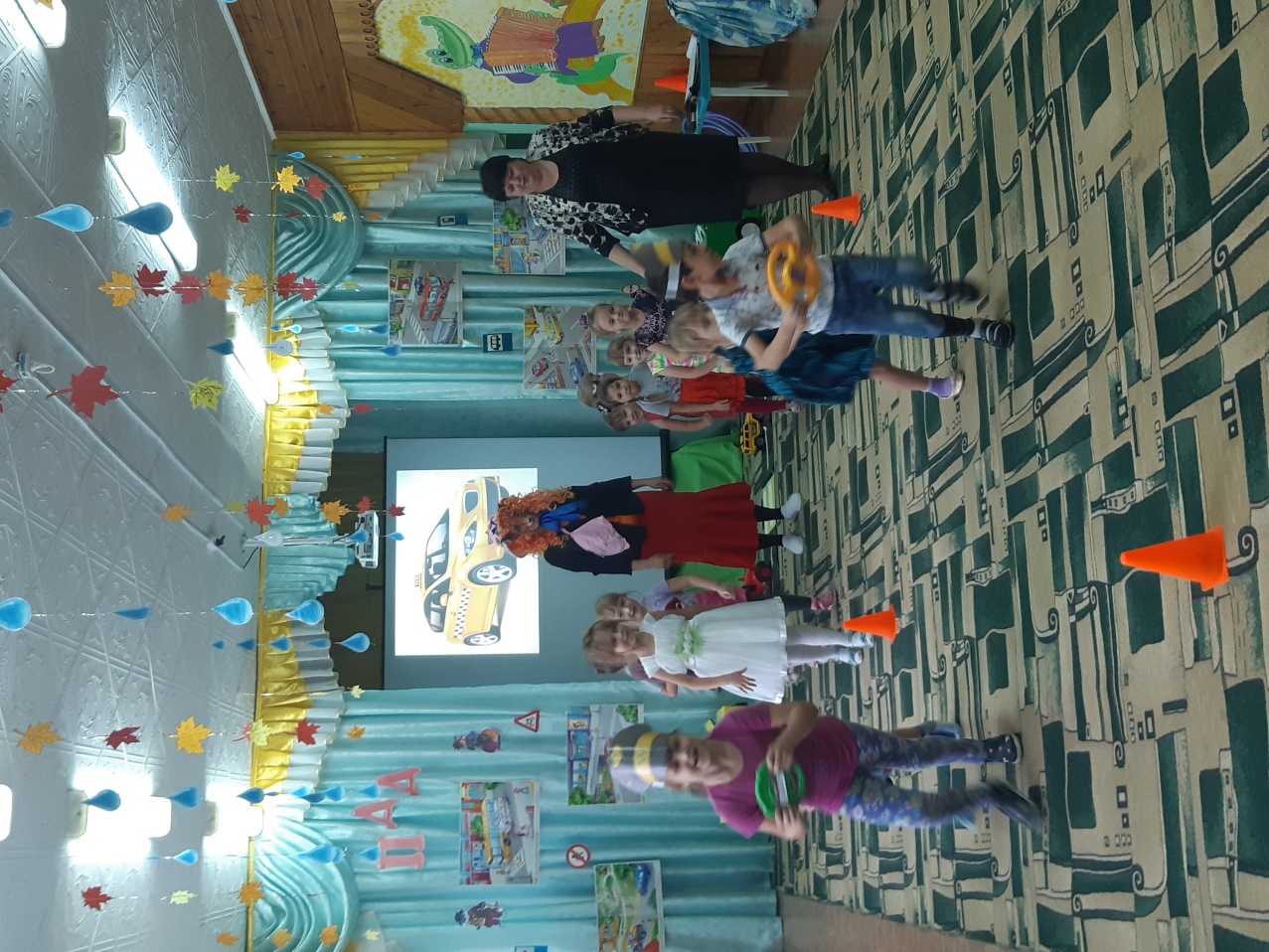 